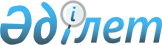 Карантинді тоқтату туралыСолтүстік Қазақстан облысы әкімдігінің 2020 жылғы 24 қарашадағы № 320 қаулысы. Солтүстік Қазақстан облысының Әділет департаментінде 2020 жылғы 25 қарашада № 6701 болып тіркелді
      Қазақстан Республикасының 2002 жылғы 10 шілдедегі "Ветеринария туралы" Заңының 10-бабы 1-тармағының 3) тармақшасына, Қазақстан Республикасының 2001 жылғы 23 қаңтардағы "Қазақстан Республикасындағы жергілікті мемлекеттік басқару және өзін-өзі басқару туралы" Заңының 27-бабы 2-тармағына, Қазақстан Республикасы Ауыл шаруашылығы министрінің 2015 жылғы 9 ақпандағы № 7-1/86 "Шектеу іс-шараларын және карантинді белгілеу немесе алып тастау қағидаларын бекіту туралы" бұйрығымен (Нормативтік құқықтық актілерді мемлекеттік тіркеу тізілімінде № 10414 болып тіркелді) бекітілген Шектеу іс-шараларын және карантинді белгілеу немесе алып тастау қағидаларының 8-тармағы 1) тармақшасына сәйкес, "Карантинді алып тастау туралы" Солтүстік Қазақстан облысы мемлекеттік ветеринариялық-санитариялық бас инспекторының 2020 жылғы 23 қарашадағы № 01-04/1189 ұсынымы негізінде Солтүстік Қазақстан облысының әкімдігі ҚАУЛЫ ЕТЕДІ:
      1. Құс тұмауы ауруын жою жөніндегі ветеринариялық іс-шаралар кешенінің аяқталуына байланысты мына елді мекендерде карантин тоқтатылсын:
      Қызылжар ауданы Бескөл ауылдық округінің Бескөл ауылы;
      Қызылжар ауданы Лесной ауылдық округінің Глубокое ауылы;
      Қызылжар ауданы Лесной ауылдық округінің Пресновка ауылы.
      2. Солтүстік Қазақстан облысы әкімдігінің "Карантин белгілеу туралы" 2020 жылғы 19 қыркүйектегі № 246 қаулысы (2020 жылғы 19 қыркүйекте Қазақстан Республикасы нормативтік құқықтық актілерінің электрондық түрдегі эталондық бақылау банкінде жарияланды, Нормативтік құқықтық актілерді мемлекеттік тіркеу тізілімінде № 6539 болып тіркелді) қосымшасының 20, 22, 27 - тармақтарының күші жойылды деп танылсын.
      3. "Солтүстік Қазақстан облысы әкімдігінің ветеринария басқармасы" коммуналдық мемлекеттік мекемесі Қазақстан Республикасының заңнамасында белгіленген тәртіппен:
      1) осы қаулыны "Қазақстан Республикасы Әділет министрлігінің Солтүстік Қазақстан облысының Әділет департаменті" республикалық мемлекеттік мекемесінде мемлекеттік тіркеуді;
      2) осы қаулыны ресми жариялағаннан кейін Солтүстік Қазақстан облысы әкімдігінің интернет-ресурсында орналастыруды қамтамасыз етсін.
      4. Осы қаулының орындалуын бақылау Солтүстік Қазақстан облысы әкімінің жетекшілік ететін орынбасарына жүктелсін.
      5. Осы қаулы оның алғашқы ресми жарияланған күнінен бастап қолданысқа енгізіледі.
					© 2012. Қазақстан Республикасы Әділет министрлігінің «Қазақстан Республикасының Заңнама және құқықтық ақпарат институты» ШЖҚ РМК
				
      Солтүстік Қазақстан облысының әкімі 

К. Аксакалов
